February 26. 2019Docket No. A-2015-2484489Utility Code:  1217723MEGHAN HESTER MNGR REG COMPLIANCEENEL X NORTH AMERICA INCONE MARINA PARK DR STE 400BOSTON MA  02210Re: Natural Gas Supplier LicenseDear Ms. Hester:On October 22, 2015, the Commission issued a natural gas supplier license, as a broker/marketer, to EnerNOC, Inc. (EnerNOC).  On October 1, 2018, EnerNOC filed a request that the Commission change the name on its license to provide natural gas services as a broker/marketer to Enel X North America, Inc. (Enel X).Enel X has provided the proper Pennsylvania Department of State documentation.  Furthermore, Enel X has provided proof of service to the interested parties as required by the Commission.Therefore, the Commission approves, by this Secretarial Letter, the change of EnerNOC, Inc.’s name on its license for the provision of natural gas services as a broker/marketer to Enel X North America, Inc.The Secretary’s Bureau will issue a new license to Enel X North America, Inc. the right to begin to offer, render, furnish, or supply natural gas services as a broker/marketer to large commercial (6,000 MCF or more annually), industrial, and governmental customers in the natural gas distribution company service territories of Columbia Gas of Pennsylvania, Inc., National Fuel Gas Distribution Corporation, PECO Energy Company, Peoples Gas Company, LLC, Peoples Natural Gas Company, LLC, Peoples Natural Gas Company, LLC - Equitable Division, Philadelphia Gas Works, UGI Utilities, Inc., and Valley Energy, within the Commonwealth of Pennsylvania.If you have any questions in this matter, please contact Jeff McCracken of the Bureau of Technical Utility Services at jmccracken@pa.gov or 717-783-6163.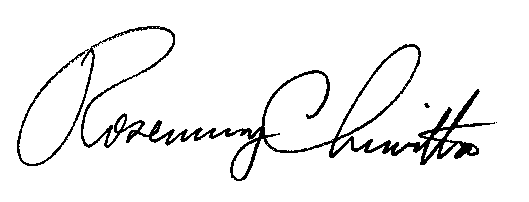 	Sincerely,	Rosemary Chiavetta	SecretaryCc:	Bureau of Administration, Financial and AssessmentsLICENSE ENCLOSED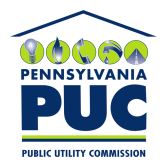 COMMONWEALTH OF PENNSYLVANIAPENNSYLVANIA PUBLIC UTILITY COMMISSION400 NORTH STREET, HARRISBURG, PA 17120